Faculty Member Profile(Govt. degree College Ganderbal)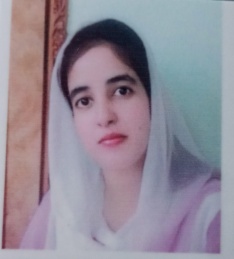 1.	Name:    Misbah Majid2.	Parentage:  Sheikh Abdul Majid3.	Date of Birth:  29-10-1990	4.	Marital Status:  Single	5.	Residential Address: H.No. 226, sector 2 , Faizabad , Bemina               District:_Srinagar              Pin - 1900186.	Contact Address : same as above      Email:¬¬¬¬¬¬¬¬ misbah.majid@yahoo.inCell No: 9797230587Department: BotanyDesignation: Lecturer Courses taught at UG      level:a) Botany Educational qualifications:   7.	Service rendered in different Colleges:(Attach Experience Certificate)8.	Innovative processes developed in teaching and learning eg. PPTs, Study material, video lectures, Smarts Boards used etc. :_____________________________________   _____________________________________________________________________9.	Participation in Curricular development: _________________________________  _______________________________________________________(attach document)10.	Participation in Co-Curricular development(NSS/NCC/Sports etc.): __________________________________________________________________  _______________________________________________________(attach document)11.	Research, Scholarly, Professional and Scientific Activity (Give details as per format)Total Research experience:________________No. of publications in peer-reviewed journals:_______1______(attach list)Achillea millefolium L. : A Promising Health Aid in Modern pharmacology, International Journal of Advance Research in Science and engineering, volume No. 07, Special Issue No. (04), March 2018.No. of books/ book chapters published as author or co-author:_____________(attach list)12.	Major/Minor research projects completed: ________________Sr. No.	Title of the project	Date of sanction and duration	Grant received	Funding agency	Status1					2					13.	Participation in Conferences/Symposia/Workshops/Seminars:                (Attach list)No. of Conferences attended_______2______________  5th J&K Women Science Congress (JKWSC 2018) on “ Emerging trends in Science: Role of Women”, March 27-29, 2018 organized by Govt. College For Women, M.A. Road Srinagar, Cluster University Srinagar.Two day International conference on “Recent Developments in Science, Humanities & Management(ICRDSHM-18),17-18 April,2018 organised by Amar Singh College, Gogji Bagh, Cluster University Srinagar.No. of Symposia attended______________________No. of Seminars attended _________1______________ One day National seminar on Biodiversity and Climate Change: ’’Challenges and Prospects’’, 26th October,2017, Govt. Sheikh-ul-Alam Memorial degree college, Budgam.No. of Workshops attended ________1_____________3- day National workshop on “Disaster Resilience of Kashmir in the face of Climate Change”, Abdul Ahad Azad Memorial Degree College Bemina, Cluster University Srinagar.14.	Major Areas of Interest:________________________ 15.	Orientation/Refresher Course attendedYear	From 	To	Name of Academic Staff College16.	Contribution towards  Institution:S. No.	year	Area of contribution	Convener/Member                                                                                                                                                         Sign. Of faculty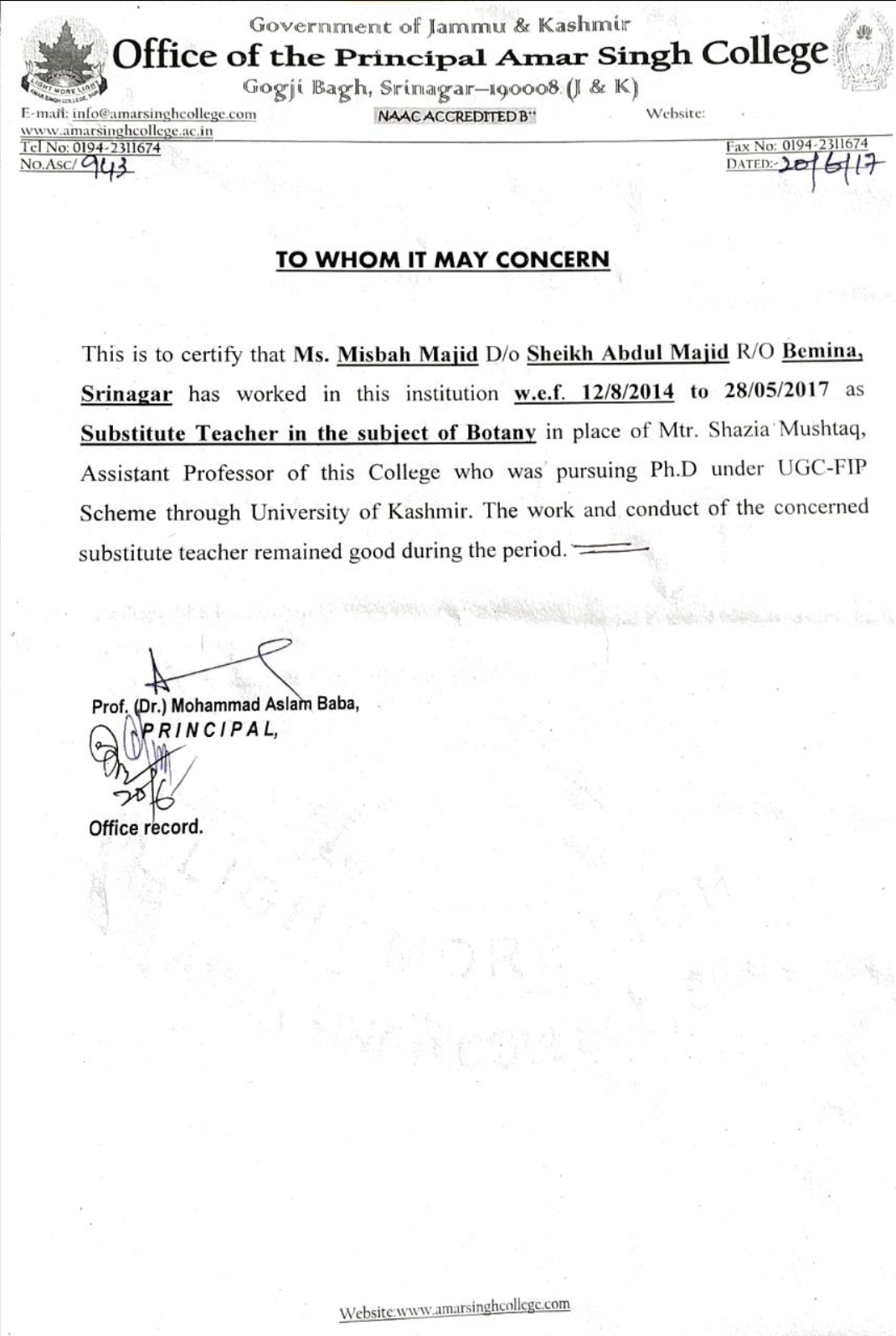 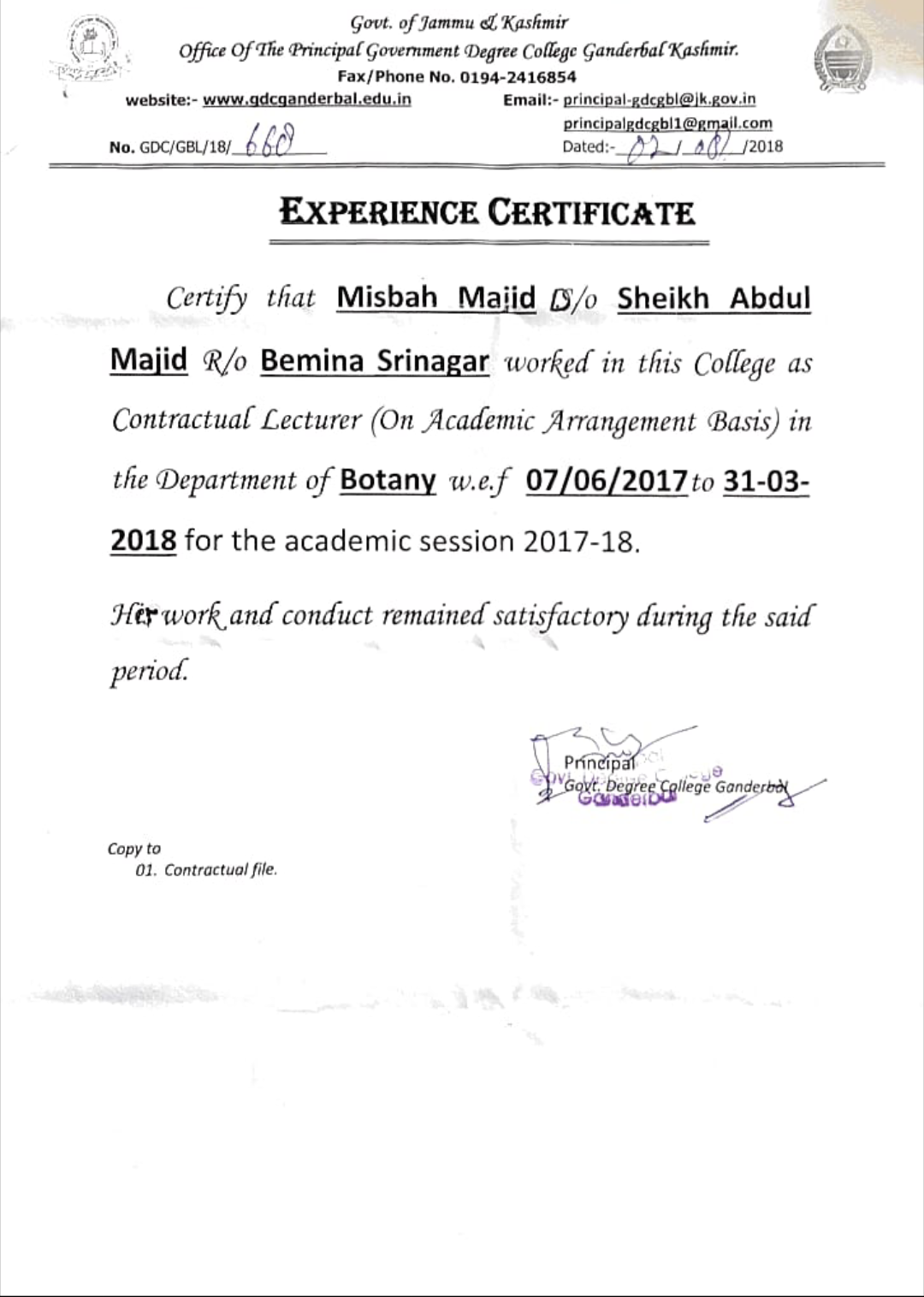 Qualification/DegreeSubjectUniversityYear of PassingB.ScmedicalUniversity of kashmir2012M.ScBotanyUniversity of kashmir2014SETLife sciencesUniversity of kashmir2013College/UniversityFromToNo. of Years/MonthsAmar Singh College Srinagar12-08-201428-05-20172 years 10 monthsGovt.Degree College Ganderbal	07-06-201731-03-201810 monthsGovt.Degree College Ganderbal	05-04-2018Till date